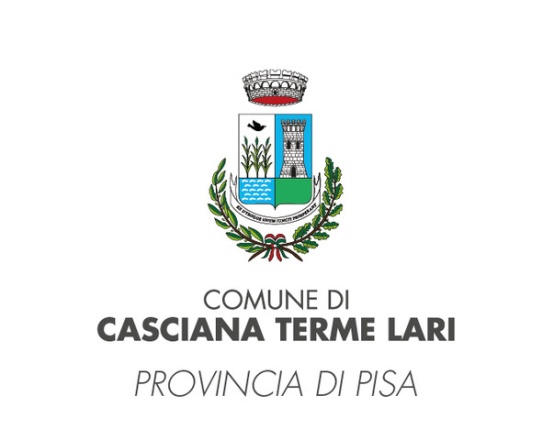 Al Comune di CASCIANA TERME LARIServizio Risorse al CittadinoU.O. Scuola Cultura Sanità SocialeOGGETTO: Bando per la concessione di contributi economici anno 2021. Modulo di domanda di partecipazioneIl Sottoscritto ___________________________________________________________________Residente in Via ___________________________n.____  Comune di _________________ ( ___ )Nato a  _________________________ Prov.  _______  il  __/__/____Codice fiscale: _____________________________________ Tel. / Cell. ____________________In qualità di Presidente/Legale Rappresentante dell'Associazione/Società ____________________________________________________________________________________________________con sede legale in Via  ______________________n.____ Comune di ____________________ ( __ )con sede operativa in Via  ____________________n.____ Comune di ____________________ ( __ )(indicare solo se diversa dalla sede legale)Email:__________________________________________________________________________PEC:__________________________________________________________________________avente il seguente Codice Fiscale/Partita IVA ____________________________________________Presa visione dell’avviso pubblico pubblicato in data 21 dicembre 2021CHIEDEDi partecipare all’avviso per la concessione di contributi economici anno 2021, anche in riferimento all’emergenza sanitaria da Covid-19, approvato dal Comune di Casciana Terme Lari con determinazione n.623 del 22 dicembre 2022  per la richiesta di concessione di contributo economico per una delle seguenti tipologie:Tipologia contributo punto A) dell’avviso per le iniziative realizzate o da realizzarsi nel territorio comunale nell’anno 2021 nel rispetto delle misure imposte dall’emergenza epidemiologica da covid – 19, riconducibili a una o più delle seguenti aree tematiche elencate a titolo esemplificativo: culturali, sportive, di volontariato, sociali e di carattere sanitario;Tipologia contributo punto B) dell’avviso per attività istituzionale degli Enti di cui all’art 8 del citato regolamento in relazione agli ulteriori oneri o perdite derivanti dalle prescrizioni  contenute nei decreti governativi di contrasto alla pandemia, in modo tale da sostenerne l’operatività.DICHIARAAI SENSI DEGLI ARTT. 46 E 47 DEL T.U. N.445/2000Consapevole del fatto che, in caso di dichiarazione mendace, verranno applicate nei suoi riguardi, ai sensi dell’art.76 del T.U. n.445/2000, le sanzioni previste dal codice penale e dalle leggi speciali in materia di falsità negli atti e del fatto che, nel caso di dichiarazioni non veritiere, falsità negli atti ed uso di atti falsi, decadrà dai benefici eventualmente ottenuti, così come stabilito dagli artt. 75 e 76 dello stesso T.U. n. 445/2000di essere iscritto all’Albo comunale delle Associazioni del Comune di Casciana Terme Lari al momento della presentazione della domanda di contributo;che per l’attività/manifestazione suddetta, svolta/programmata, sono conservati dall’ente che rappresento i documenti giustificativi delle spese sostenute e per l’ammontare dichiarato;di impegnarsi,  in caso di concessione del contributo, a produrre la rendicontazione su apposito modello predisposto dal Comune di Casciana Terme Lari;di non avere già ottenuto all’Amministrazione Comunale di Casciana Terme Lari un contributo per la stessa iniziativa o attività.DESCRIZIONE DELLE ATTIVITA’ DI CUI SI RICHIEDE IL CONTRIBUTO:compilare solo la sezione relativa all’attività precedentemente barrata per cui si chiede il contributoA) svolgimento della seguente attività/manifestazione culturale, ricreativa, sportiva, sociale, sanitaria, di volontariato denominata titolo:__________________________________________________________________DICHIARA  La attività/manifestazione  si è svolta in data ____________________________________________(oppure che si svolgerà in data _______________________________________________________)Si riporta, di seguito, relazione illustrativa dettagliata in merito all’iniziativa svolta o da svolgere (la relazione illustrativa dovrà riportare gli elementi utili alla  valutazione in base ai criteri stabiliti nell’avviso):________________________________________________________________________________________________________________________________________________________________________________________________________________________________________________________________________________________________________________________________________________________________________________________________________________________________________________________________________________________________________________________________________________________________________________________________________________________________________________________________________________________________________________________________________________Si riporta, di seguito, bilancio economico dell’iniziativa svolta con l’indicazione delle eventuali entrate e delle spese sostenute  (nel caso di iniziative da realizzarsi indicare le spese preventivate)TOTALE ENTRATE  Euro__________________TOTALE SPESE        Euro__________________I.V.A. inclusaDi richiedere all’Amministrazione Comunale un contributo di euro_________________________ attività istituzionale degli Enti di cui all’art 8 del citato regolamento in relazione agli ulteriori oneri o perdite derivanti dalle prescrizioni  contenute nei decreti governativi di contrasto alla pandemia, in modo tale da sostenerne l’operatività.Si riporta, di seguito, relazione illustrativa in merito alla attività istituzionale svolta nell’anno 2021 con particolare riguardo agli ulteriori oneri o perdite derivanti dalla prescrizioni contenute nei decreti governativi di contrasto alla pandemia.______________________________________________________________________________________________________________________________________________________________________________________________________________________________________________________________________________________________________________________________________________________________________________________________________________________________________________________________________________________________________________________________________________________________________________________________________________________________________________________________________________________________________________________________________DICHIARA:di aver sostenuto i seguenti costi nell’anno 2021 per rimanere operativiDi aver avuto le seguenti entrate nell’anno 2021:TOTALE SPESE        Euro__________________I.V.A. inclusaTOTALE ENTRATE  Euro__________________Di richiedere all’Amministrazione Comunale un contributo di euro ____________________________Casciana Terme Lari, lì ________________										Firma______________________________ENTRATE (descriverne la natura)EURO(indicare la cifra dell’entrata)COSTI (descrivere la spesa)EURO(indicare la cifra della spesa)SPESEEURO(indicare la cifra della spesa)Di igienizzazione (saponi detergenti etc.. ) per l’acquisto di dispositivi di protezione individuale (mascherine guanti visiere etc.. ). per l’acquisto di dispositivi di rilevazione della temperatura corporea per l'acquisto di altra attrezzatura (pannelli per distanziare etc.. )Per la predisposizione o aggiornamento dei piani anticontagioper altra tipologia (specificare)_______________________di gestione (canoni di affitto, utenze, assicurazioni, spese amministrative, etc…)RICAVI (descriverne la natura)EURO(indicare la cifra dell’entrata)